Departamentul  Tehnologia Construcțiilor de MașiniStudii universitare de LicenţăDomeniul Inginerie și ManagementProgramul de studii Inginerie Economică IndustrialăTEMAPROIECTULUI DE DIPLOMĂ................................................................................................................................................................................................................................Autor,Absolvent …………………………Conducător ştiinţific,………………………………………………                     Decan,                                           Director de departament,     Prof. dr. ing. Cristian DOICIN                                   Prof. dr. ing. Tom SAVU2016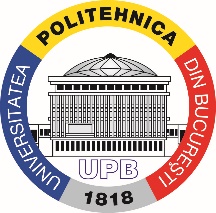 Universitatea POLITEHNICA din BucureştiFacultatea de Ingineria şi Managementul Sistemelor Tehnologice (021) 4029520, (021) 4029302/ Fax: 0213107753http://www.imst.pub.ro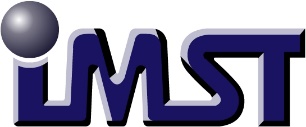 